正修科技大學 107 學年第 2 學期系際盃排球賽 競賽規程一、宗旨:為推廣休閒運動及本校新生排球運動風氣，提昇同學排球技術        水準，促進系際間感情交流，特舉辦本比賽。二、主辦單位:體育室三、協辦單位:休閒與運動管理系、排球社。四、承辦單位:休閒與運動管理系學會、排球社。五、參賽資格:本校 107 學年度第 2 學期已註冊之日間部學生，以系(班)為單位組隊報名參加。備註：各系參賽人數不足時得以同一學院組隊參賽，若違反規定一律取消參賽資格。六、競賽分組:男子組、女子組    附註:若有系男生人數不足下場比賽人數六人時，可由女生替補。       (女子組男生不能替補)七、報名日期:即日起至 108 年 04 月 30 日(星期二)中午12:30截止。 八、報名手續:報名表填妥後，請交至體育室。(每隊 12 人，最少 6 人，最多12 人)。九、抽籤日期:108 年 05 月 01 日(星期三)中午 12:00 在體育室FB正修新鮮人直播抽籤。(賽程於 108 年 05 月 01 日(星期三)公佈於體育室) 十、比賽日期:定於 108 年 05月06日(星期一)起（視報名隊數安排日程）。十一、比賽地點:本校排球場。十二、競賽規則:採用中華民國最新定之排球規則。十三、比賽制度:每局25分制採三局二勝制，決勝局採 15 分制(採落地得分制)。十四、獎勵辦法:視報名隊數錄取名次及頒發獎狀、獎品。備註:男女子組報名隊數不足五隊時，獎勵錄取名次部分會做些調整。十五、各隊參賽者注意，請各隊參賽者於比賽當天穿著運動服裝並攜帶學生證，進行檢錄，違規者裁判取消其比賽資格。十六、請於比賽前 20 分鐘至競賽組報到。十七、本規程經主辦單位核定後公布實施，修正時亦同。十八、主辦單位有更改賽程之權利。正修科技大學107學年度系際盃排球賽報名表組別：男子組  （  ）  女子組（  ）報名截止日期：04/30（星期二）截止，抽籤日期：05/01比賽日期：05/06起（視報名隊數安排日程）。請隊長掃右測QR-code 加入群組隨時留意競賽相關事項。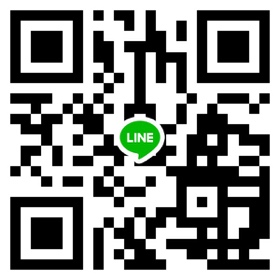 請隊長留下Line ID：                                             導師或系學會簽章：                 ※　報名表填妥後，請交至體育室。職  稱班  級姓  名學  號行動電話 1 隊長2 隊員3 隊員4 隊員5 隊員6 隊員7 隊員8 隊員9 隊員10 隊員11 隊員12 隊員